SPOJI    PAŽLJIVO  OLOVKOM  TOČKICE  PA  OBOJI  SLIKU.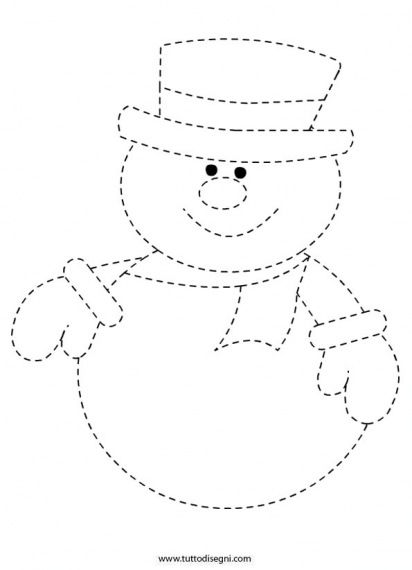 